B     O     S     T     O     N       M     E     D     I     C     A     L        C     E     N     T    E  R    Estimada Paciente:Bienvenida a Boston Medical Center (BMC). Usted está citada para tener una ‘versión’, un procedimiento para ayudar a darle vuelta a su bebe a una posición de cabeza para abajo. Fecha: ________________Hora: _________________Lugar: El Centro Materno Infantil, Edificio Yawkey, 4ª PisoPor favor, regístrese para su cita en el mostrador en el Centro Materno Infantil en el edificio de Yawkey, 4ª piso. Nosotros queremos comenzar la versión tan pronto que usted llegue. Primero, confirmamos por sonógrafo la posición de su bebe. Si su bebe sigue en una posición que no es cabeza para abajo, empezaremos a preparar para el procedimiento. En ocasiones estamos muy ocupados en la unidad de partos. Puede que usted tenga que esperar antes de empezar su procedimiento. Por favor, llame al 617-414-4364 dos horas antes de la versión para confirmar que seremos capaces de comenzar a tiempo. En muy raras ocasiones le llamaremos para cambiar la cita de su versión.Por favor recuerde:No coma después de la medianoche (12am) la noche anterior de la versión. Usted puede consumir líquidos claros y tomar sus medicamentos recetados hasta dos horas antes de llegar a BMC. Traiga una identificación con foto, tarjeta de seguro médico, Health Care Proxy (documento para designar persona para tomar decisiones médicas de usted no poder).Para obtener más información, hable con su proveedor. Llame al 617-414-2000 durante horas laborables.Sinceramente,Personal de Sala de Partos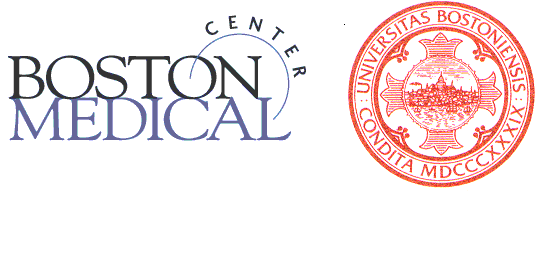 